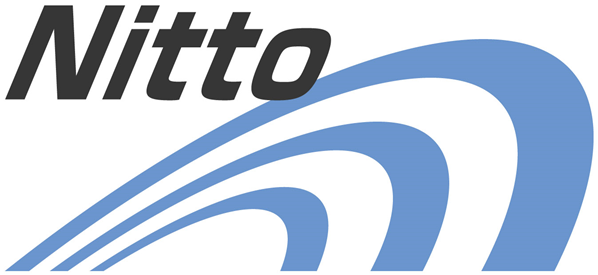 日東物流・代表の菅原拓也が、情報労連のセミナーに登壇魅力的な運送業のあり方と、健康経営と働き方改革についてお話しました千葉県・四街道市で冷凍・チルド帯の食品を中心とした運送事業を展開する株式会社日東物流（代表取締役：菅原拓也）は、情報産業労働組合連合会（組合員数19万1千人・244組合、中央本部：東京都千代田区）が、2月4日（土）に開催した「第8回ICTJオンラインセミナー」に出席、当社代表取締役の菅原拓也が講師として登壇いたしました。2024年4月からの働き方改革関連法の適用により、物流業界の労働環境が整備される一方、売上や利益の減少、ドライバーの労働力不足や収入減少、物流コストの上昇やこれに伴う物価上昇など、企業だけでなく社会にも様々な問題が生じると指摘されています。そして、この「2024年問題」に対応するため、物流企業は、労働条件や制度の見直しだけでなく、事業構造の改革まで求められています。「魅力ある運送業を目指して　～物流会社の健康経営と働き方改革～」と題した今回のセミナーでは、2024年問題をはじめとする様々な問題を、企業としてどのように捉え、どのように考えてアプローチしていくべきかを、業界に先駆けて様々な取組みを続ける当社が取組んだ事例を元に、具体的にお話いたしました。今回のセミナー登壇に際し、代表取締役の菅原は次のように述べています。「物流企業は今、2024年問題をきっかけに、経済性と社会性を重視する“持続可能な経営モデル”への転換を求められています。今回のセミナーでは、法令を遵守しながら事業活動を健全化させ、健康経営と働き方改革を実現した当社事例をお伝えすることで、各企業が問題解決に取組み、ともに魅力的な物流会社を目指すキッカケに出来ればと思います。」人びとの暮らしと地域をささえ、確かな未来をひらくため、私たち日東物流は従業員の健康と生活の質の向上に積極的に取り組んでいます。そして、社会の変化や業界の課題に積極的に対応し、新しい時代に求められる最高の輸送サービスを提供するため、より良い方向へ変化し続けています。【 セミナー概要 】テーマ：	「魅力ある運送業を目指して　～物流会社の健康経営と働き方改革～」日時：	2月4日（土）9:30～10:30講師：	菅原 拓也（株式会社日東物流 代表取締役）場所：	zoomによるオンライン開催＜菅原拓也 プロフィール ＞大学卒業後、大手運送会社などを経て2008年、家業である日東物流に入社。2017年9月、代表取締役に就任。コンプライアンスの徹底や健康経営の実践を通して、企業体質の健全化のみならず財務体質を強化させる経営手法が評価され、千葉県の物流企業として初めて、経済産業省の認定する「健康経営優良法人」に選出されるほか、リクルート主催「GOOD ACTIONアワード」を受賞するなど、物流業界にて注目を集めている。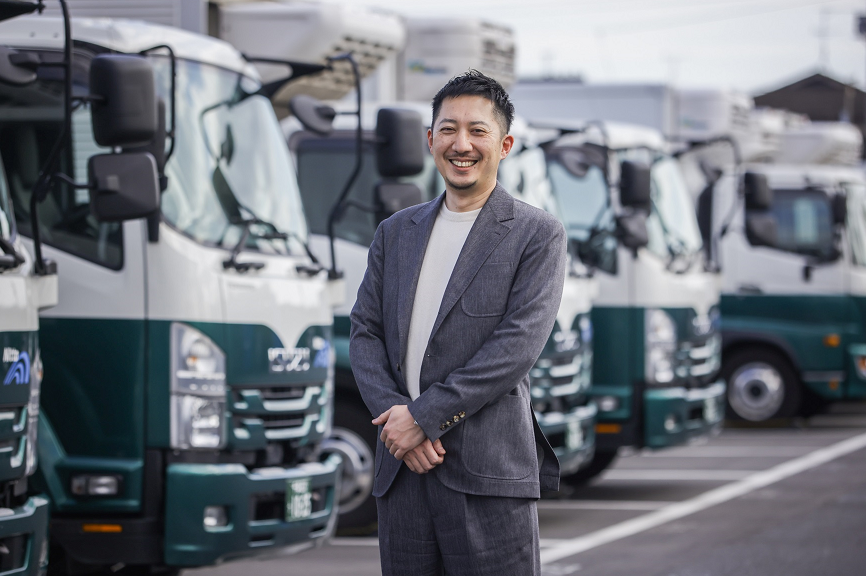 ■　情報産業労働組合連合会（情報労連）について
情報労連は、NTT労働組合、通建連合、KDDI労働組合、ソフトバンク労働組合、といった大手通信会社および関連事業の会社に対置する労働組合が加盟している連合会です。また、「複合産業別労働組合」として運輸、医療・福祉等々さまざまな業種の労働組合も結集しています。日本労働組合総連合会に加盟しており、昨年（2022年）に結成60年を迎えました。「社会的に価値ある労働運動」の追求に向けて労働組合としての「産業政策」の確立と実現、そしてより多くの仲間を結集する「組織拡大」を重視しています。雇用や労働条件の方向性を明示して安心感を醸成すること、そしてより多くの仲間が集まることによってより大きな力を発揮することが労働組合の役割だと考えています。団体名：	情報産業労働組合連合会（略称：情報労連）
所在地： 	〒101-0062　東京都千代田区神田駿河台3-6　全電通労働会館
組織人員： 	244組合（2022年9月現在）、約19万1千人（2022年10月現在）URL：		www.joho.or.jp■　株式会社日東物流について
株式会社日東物流は、「ミライを、人で、つなぐ」を経営理念に掲げ、関東エリアを中心に生鮮食品や飲料などの食料品を24時間体制で配送している運送会社です。運行上の安全管理の徹底はもとより、業界に先駆けて、働きやすい労働環境の提供や健康診断の実施といった乗務員の生活安全向上に向けた様々な取り組みを行うなど、社会の変化や業界の課題に対応し、新しい時代に求められる最高の輸送サービスを提供するため、より良い方向へ変化し続けています。また当社は、2018年に物流会社として、千葉県で初めて「健康経営優良法人（中小規模法人部門）」の認定以降、5年連続で認定。さらに2021年には、「健康経営優良法人」のうち、特に優れた企業であり、かつ地域において健康経営の発信を行っている、優良な上位500法人のみが選ばれる“ブライト500”に、千葉県の物流企業として初めて選出されました。
社　名：	株式会社　日東物流（Nitto Butsuryu Co.Ltd.）
所在地： 	〒284-0001 千葉県四街道市大日572
代表者： 	代表取締役　菅原拓也
設　立： 	1995年2月
資本金： 	1,200万円
URL：		nittobutsuryu.co.jp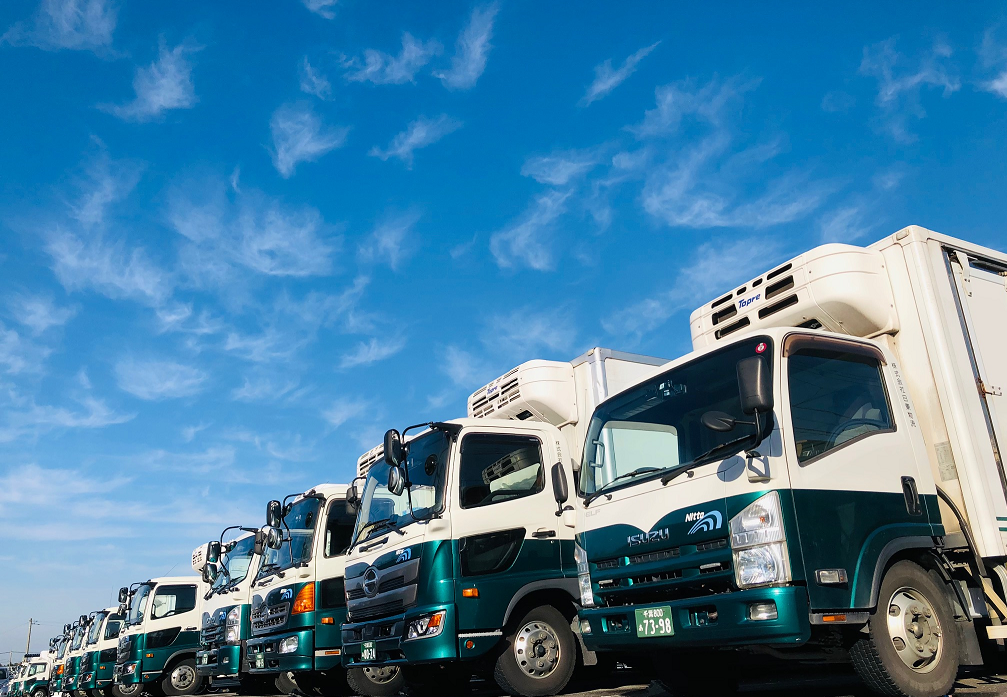 ---------------------【本件に関する問い合わせ先】　株式会社　日東物流　加藤（広報）T： 043-424-3482　M： kato_s@nittobutsuryu.co.jp